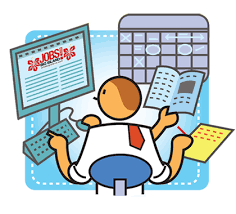 CourseSupply Chain Management IIObjectivesStudents will research career information to identify desirable employability skills and character traits needed to work in supply chain managementTN State CTE StandardsCommunications and Professionalism #5Research job descriptions, career information, and online job boards to identify desirable employability skills and character traits for professionals working in the area of supply chain management. Compile a class list of those skills and attributes. For each item on the class list, define the characteristic, state why it is important for people working in the field, and list at least two ways to build that skill. Possible skills include, but are not limited to: a. collaboration, b. honesty, reliability, d. communication, e. responsibility, f. problem-solving, g. ability to work under pressure, h. flexibility/adaptability, i. workplace etiquette, j. leadership, and k. cross-cultural/diversity and inclusion.Due Date - _______________________GradingProject will be graded using the Project rubric and will be worth 100 points._____________________________________________________________________Project ActivitiesResearch job descriptions, career information, and online job boards to identify desirable employability skills and character traits for professionals working in supply chain managementCompile a list of those skills and attributes into a table (MS Word 2016) and include the definition, why it is important, and at least two ways to build that skill.List of skills must include, but not be limited to: a. collaboration, b. honesty, reliability, d. communication, e. responsibility, f. problem-solving, g. ability to work under pressure, h. flexibility/adaptability, i. workplace etiquette, j. leadership, and k. cross-cultural/diversity and inclusion.Document must be emailed to kavasschs@gmail.com no later than the assigned due date